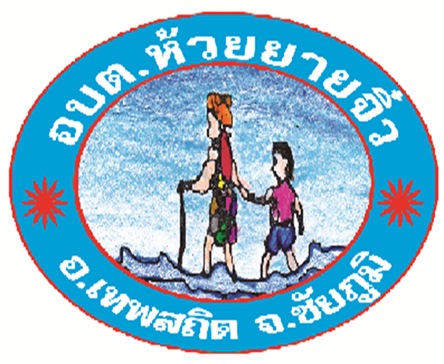 รายงานผลการดำเนินการตามนโยบายการบริหารทรัพยากรบุคคลประจำปีงบประมาณ พ.ศ.๒๕๖3ของ องค์การบริหารส่วนตำบลห้วยยายจิ๋วอำเภอเทพสถิต  จังหวัดชัยภูมิ-2-แบบรายงานผลการดำเนินการตามนโยบายการบริหารทรัพยากรบุคคลประจำปีงบประมาณ พ.ศ.๒๕๖3-3-	จากการดำเนินการตามนโยบายด้านต่างๆ ของนโยบายการบริหารทัพยากรบุคคลขององค์การบริหารส่วนตำบลห้วยยายจิ๋ว จะเห็นได้ว่ามีการดำเนินการครบ    ทุกนโยบายที่ได้กำหนดไว้ ทำให้พนักงานทุกคนมีขวัญและกำลังใจในการปฏิบัติหน้าที่ของตนเองเพื่อให้งานออกมาได้ดีที่สุดสามารถตอบสนองความต้องการและแก้ปัญหาให้กับพื้นที่ตามภารกิจและหน้าที่ของท้องถิ่นที่มีพระราชบัญญัติกำหนดไว้                                             สำนักปลัด (งานบริหารงานบุคคล)องค์การบริหารส่วนตำบลห้วยยายจิ๋วประเด็นนโยบายโครงการ/กิจกรรมผลการดำเนินงานนโยบายวิเคราะห์อัตรากำลังการจัดทำแผนอัตรากำลังดำเนินการจัดทำแผนอัตรากำลัง 3 ปี ประจำปี 2564-2566นโยบายการสรรหาและคัดเลือก-การสรรหาและคัดเลือกตำแหน่งผู้บริหารขององค์การบริหารส่วนตำบล-การสรรหาในตำแหน่งสายปฏิบัติ-ดำเนินการสรรหา ตำแหน่ง ผู้อำนวยการกองสาธารณสุขและสิ่งแวดล้อมโดยวิธีการขอใช้บัญชีกรมส่งเสริมฯ -สรรหาพนักงานองค์การบริหารส่วนตำบลมาแทนตำแหน่งว่าง โดยวิธีขอใช้บัญชีกรมส่งเสริมฯ จำนวน 3 ตำแหน่ง 3 อัตรา ดังนี้ 1. นักพัฒนาชุมชน 2.นักวิเคราะห์นโยบายและแผน และ 3. เจ้าพนักงานป้องกันและบรรเทาสาธารณภัย นโยบายด้านบริหารผลการปฏิบัติงานประเมินผลการปฏิบัติงานของพนักงานองค์การบริหารส่วนตำบล และพนักงานจ้างมีการประเมินผลการปฏิบัติงานพนักงานองค์การบริหารส่วนตำบลและพนักงานจ้างทุกคนจำนวน ๒ ครั้ง ดังนี้ ครั้งที่๑ เมื่อวันที่ ๓๐ มีนาคม ๒๕๖3 ผลดังนี้ครั้งที่ ๒ เมื่อวันที่ ๓๐ กันยายน ๒๕๖3ประเด็นนโยบายโครงการ/กิจกรรมผลการดำเนินงานนโยบายบริหารและพัฒนาทรัพยากรบุคคลด้วยเทคโนโลยีสารสนเทศ-จัดส่งพนักงานองค์การบริหารส่วนตำบลและพนักงานจ้างเข้ารับการอบรมเพื่อพัฒนาความรู้ในหลักสูตรต่าง ๆ เพื่อพัฒนาให้มีความรู้เกี่ยวกับเทคโนโลยีสารสนเทศรายชื่อผู้เข้ารับการอบรมเพื่อพัฒนาความรู้ ดังนี้หลักสูตร บทบาทและหน้าที่ของผู้บริหารท้องถิ่น ปลัด/รองปลัด/ผู้อำนวยการสำนัก/กอง และนักวิเคราะห์นโยบายและแผนกับการขับเคลื่อนแผนพัฒนาของ อปท.  ระหว่างวันที่ 12-14 กุมภาพันธ์ 2563 โรงแรมเชียงคานริเวอร์ เมาท์เทน รีสอร์ท อำเภอเชียงคาน จังหวัดเลย มีผู้เข้าอบรมจำนวน 5ราย ดังนี้๑. นายสมพงษ์ ประดับวงษ์  ปลัดองค์การบริหารส่วนตำบล๒. นายวัฒนา ประเสริฐสังข์  หัวหน้าสำนักปลัด3. นางเบญจรัตน์ เฉลากาย  ผู้อำนวยการกองสวัสดิการสังคม4. นางสาวจรรยมณฑย์ ยุ้งจัตุรัส ผู้อำนวยการกองการศึกษาฯ5. นางสาวกัญณพิชา คำเขียว นักวิเคราะห์นโยบายและแผนหลักสูตร การจัดทำแผนอัตรากำลัง 3 ปี ประจำปี 2564-2566  ระหว่างวันที่ 19-20 สิงหาคม 2563 ห้องประชุมตาดโตน ชั้น 5 ศาลากลางจังหวัดชัยภูมิ มีผู้เข้าอบรมจำนวน  1 ราย ดังนี้๑. นายสมพงษ์ ประดับวงษ์  ปลัดองค์การบริหารส่วนตำบลหลักสูตร โครงการสัมมนาเพิ่มประสิทธิภาพการบริหารงานบุคคลส่วนท้องถิ่น ระหว่างวันที่ 15-16 กุมภาพันธ์ 2563 โรงแรมสยามริเวอร์รีสอร์ท อำเภอเมืองชัยภูมิ มีผู้เข้าอบรมจำนวน 2 ราย ดังนี้         ๑. นายวัฒนา ประเสริฐสังข์  หัวหน้าสำนักปลัด2. นางสาวสุพิน จูประโคน นักทรัพยากรบุคคลหลักสูตร โครงการสัมมนาเชิงปฏิบัติการ การบริหารงานบุคคลข้าราชการหรือพนักงานส่วนท้องถิ่น ประจำปีงบประมาณ 2563 ระหว่างวันที่ 9-11 กรกฎาคม 2563 โรงแรมสยามริเวอร์รีสอร์ท อำเภอเมืองชัยภูมิ จังหวัดชัยภูมิ มีผู้เข้ารับการอบรม จำนวน 1 ราย ดังนี้๑. นายวัฒนา ประเสริฐสังข์  หัวหน้าสำนักปลัดหลักสูตร โครงการฝึกอบรมเชิงปฏิบัติการ การจัดการระบบสารสนเทศขององค์กรปกครองส่วนท้องถิ่น เพื่อเชื่อมโยงระบบติดตามและประเมินผลแห่งชาติ (e-plan-eMENSCR) ประจำปีงบประมาณ 2563 ระหว่างวันที่ 7-11 กันยายน 2563 โรงแรมรอยัลริเวอร์ เขตบางพลัด กรุงเทพฯ จำนวน 1 ราย ดังนี้๑. นายวัฒนา ประเสริฐสังข์  หัวหน้าสำนักปลัดหลักสูตร โครงการสัมมนาเชิงปฏิบัติการการประเมินผลงานข้าราชการหรือพนักงานครูองค์กรปกครองส่วนท้องถิ่น เพื่อให้มีวิทยฐานะสูงขี้น ประจำปีงบประมาณ 2563 ระหว่างวันที่ 18-20 กันยายน 2563 โรงแรมสยามริเวอร์รีสอร์ท อำเภอเมืองชัยภูมิ จังหวัดชัยภูมิ จำนวน 1 ราย ดังนี้๑. นายวัฒนา ประเสริฐสังข์  หัวหน้าสำนักปลัดหลักสูตร โครงการฝึกอบรมเตรียมความพร้อมในการปิดบัญชีประจำปี 2563 ในระบบคอมพิวเตอร์ขององค์การปกครองท้องถิ่น (e-LASS)ระหว่างวันที่ 12-15 สิงหาคม 2563 โรงแรมตรังกรุงเทพ เขตพระนคร กรุงเทพมหานคร จำนวน 1 ราย ดังนี้๑. นางศรัณย์รัชต์ มงคลทิวัฒธนา ผู้อำนวยการกองคลัง- ระบบเทคโนโลยีสารสนเทศในการจัดเก็บข้อมูลเกี่ยวกับบุคคลขององค์การบริหารส่วนตำบลหลักสูตร โครงการฝึกอบรมเตรียมความพร้อมในการปิดบัญชีประจำปี 2563 ในระบบคอมพิวเตอร์ขององค์การปกครองท้องถิ่น (e-LASS)ระหว่างวันที่ 12-15 สิงหาคม 2563 โรงแรมตรังกรุงเทพ เขตพระนคร กรุงเทพมหานคร จำนวน 1 ราย ดังนี้๑. นางศรัณย์รัชต์ มงคลทิวัฒธนา ผู้อำนวยการกองคลังหลักสูตร โครงการเสริมสร้างประสิทธิภาพด้านการจัดซื้อจัดจ้างให้กับองค์กรปกครองส่วนท้องถิ่น ระหว่างวันที่ 17 มีนาคม 2563 โรงแรมสยามริเวอร์รีสอร์ท อำเภอเมืองชัยภูมิ จังหวัดชัยภูมิจำนวน 1 ราย ดังนี้๑. นางศรัณย์รัชต์ มงคลทิวัฒธนา ผู้อำนวยการกองคลังหลักสูตร โครงการฝึกอบรมเชิงปฏิบัติการ การจัดการระบบสารสนเทศขององค์กรปกครองส่วนท้องถิ่น เพื่อเชื่อมโยงระบบติดตามและประเมินผลแห่งชาติ (e-plan-eMENSCR) ประจำปีงบประมาณ 2563 ระหว่างวันที่ 7-11 กันยายน 2563 โรงแรมรอยัลริเวอร์ เขตบางพลัด กรุงเทพฯ จำนวน 1 ราย ดังนี้๑. นางศรัณย์รัชต์ มงคลทิวัฒธนา ผู้อำนวยการกองคลังหลักสูตร ปฐมนิเทศข้าราชการหรือพนักงานส่วนท้องถิ่นบรรจุใหม่ รุ่นที่ 57 19-24 มกราคม 2563โรงแรมเจริญโฮเต็ล อำเภอเมืองอุดรธานี จังหวัดอุดรธานี จำนวน 1 ราย ดังนี้๑. นางสาวสุพิน จูประโคนหลักสูตร ปฐมนิเทศข้าราชการหรือพนักงานส่วนท้องถิ่นบรรจุใหม่ รุ่นที่ 57 19-24 มกราคม 2563โรงแรมเจริญโฮเต็ล อำเภอเมืองอุดรธานี จังหวัดอุดรธานีจำนวน 1 ราย ดังนี้๑. นางสาวสุพิน จูประโคน นักทรัพยากรบุคคลหลักสูตร หัวในบริหารงานบุคคล ระหว่างวันที่ 28-30 สิงหาคม 2563โรงแรมเดอะรอยัลริเวอร์ บางพลัด กรุงเทพมหานคร จำนวน 2 ราย ดังนี้1. นายวัฒนา ประเสริฐสังข์ หัวหน้าสำนักปลัด2. นางสาวสุพิน จูประโคน นักทรัพยากรบุคคลหลักสูตร ปฐมนิเทศข้าราชการหรือพนักงานส่วนท้องถิ่นบรรจุใหม่ รุ่นที่ 83 25-30 ตุลาคม 2563 สถาบันพัฒนาบุคลากรท้องถิ่น อำเภอคลองหลวง จังหวัดปทุมธานี จำนวน 2 ราย ดังนี้1. นางสาวกัญณพิชา คำเขียว นักวิเคราะห์นโยบายและแผน2. นายสถาพร ทองพูน เจ้าพนักงานป้องกันฯหลักสูตร การปิดบัญชีประจำปีงบประมาณ ระหว่างวันที่  23-24 ตุลาคม 2563 โรงแรมสยามริเวอร์รีสอร์ท อำเภอเมืองชัยภูมิ จังหวัดชัยภูมิ จำนวน 2 ราย ดังนี้1. นางสาวอัจฉริยา บอกสันเทียะ นักวิชาการเงินและบัญชีปฏิบัติการ2. นางสาวสมใจ พันธิอั้ว เจ้าพนักงานจัดเก็บรายได้ชำนาญงานหลักสูตร โครงการส่งเสริมประสิทธิภาพด้านการจัดซื้อจัดจ้างให้อับองค์กรปกครองส่วนท้องถิ่น ระหว่างวันที่  17 มีนาคม 2563 โรงแรมสยามริเวอร์รีสอร์ท อำเภอเมืองชัยภูมิ จังหวัดชัยภูมิ จำนวน 1 ราย ดังนี้1. นางสาวมลฤดี ชำนาญกิจ เจ้าพนักงานพัสดุชำนาญงานหลักสูตร ปฐมนิเทศข้าราชการหรือพนักงานส่วนท้องถิ่นบรรจุใหม่ รุ่นที่ 57 ระหว่างวันที่  19-24 มกราคม 2563 โรงแรมเจริญโฮเต็ล อำเภอเมืองอุดรธานี จังหวัดอุดรธานี จำนวน 1 ราย ดังนี้1. นางสาวสีตลา บุญยาฤทธิ์ นักพัฒนาชุมชนปฏิบัติการ- มีระบบเทคโนโลยีสารสนเทศจัดเก็บข้อมูลขององค์การบริหารส่วนตำบลที่สามารถเชื่อข้อมูลกับกรมส่งเสริมการปกครองส่วนท้องถิ่น และมีการปรับปรุงข้อมูลอย่างสม่ำเสมอเป็นปัจจุบัน โดยมี นางสาวสุพิน จูประโคน นักทรัพยากรบุคคลเป็นผู้รับผิดชอบในการดำเนินการนโยบายด้านสวัสดิการและผลตอบแทน-จัดให้มีบำเหน็จบำนาญข้าราชการส่วนท้องถิ่น-จัดให้มีสวัสดิการค่ารักษาพยาบาล-จัดให้มีสวัสดิการเกี่ยวกับการศึกษาบุตร-จัดให้มีสวัสดิการค่าเช่าบ้าน-จัดให้มีเงินเพิ่มค่าครองชีพชั่วคราวแก่พนักงานองค์การบริหารส่วนตำบลและพนักงานจ้าง-จัดให้มีเงินประจำตำแหน่งสำหรับพนักงานองค์การบริหารส่วนตำบลในตำแหน่งที่มีระเบียบฯกำหนดให้จ่าย-องค์การบริหารส่วนตำบลห้วยยายจิ๋วจัดให้มีบำเหน็จบำนาญแก่พนักงานองค์การบริหารส่วนตำบลที่ได้เกษียณไปแล้ว จำนวน 1 ราย-องค์การบริหารส่วนตำบลจัดให้มีสวัสดิการค่ารักษาพยาบาลให้กับพนักงานองค์การบริหารส่วนตำบลทุกราย จำนวนรวมทั้งสิ้น 12 ราย-องค์การบริหารส่วนตำบลจัดให้มีสวัสดิการเกี่ยวกับการศึกษาบุตรให้กับพนักงานองค์การบริหารส่วนตำบลที่มีสิทธิ์เบิก-องค์การบริหารส่วนตำบลจัดให้มีสวัสดิการค่าเช่าบ้านให้กับพนักงานองค์การบริหารส่วนตำบลที่มีสิทธิ์เบิกค่าเช่าบ้าน จำนวน 5 ราย ดังนี้-องค์การบริหารส่วนตำบลจัดให้มีการจ่ายเงินเพิ่มค่าครองชีพชั่วคราว    แก่พนักงานองค์การบริหารส่วนตำบลและพนักงานจ้าง ทุกคนที่เข้าหลักเกณฑ์ ตามประกาศคณะกรรมการพนักงานองค์การบริหารส่วนตำบลจังหวัดพัทลุง เรื่อง กำหนดหลักเกณฑ์เกี่ยวกับการให้พนักงานองค์การบริหารส่วนตำบล ลูกจ้าง และพนักจ้างขององค์การบริหารส่วนตำบลได้รับเงินเพิ่มการครองชีพชั่วคราว พ.ศ.๒๕๕๘-องค์การบริหารส่วนตำบลจัดให้มีเงินประจำตำแหน่งให้กับพนักงานองค์การบริหารส่วนตำบลในสายงานผู้บริหารจำนวน 6 ราย ดังนี้๑. ปลัดองค์การบริหารส่วนตำบล เดือนละ 7,๐๐๐ บาท2. สำนักปลัด เดือนละ 3,500 บาท3. ผู้อำนวยการกองคลัง เดือนละ ๓,๕๐๐ บาท4. ผู้อำนวยการกองช่าง เดือนละ ๓,๕๐๐ บาท5. ผู้อำนวยการกองศึกษาฯ เดือนละ 3,500 บาท6. ผู้อำนวยการกองสวัสดิการสังคม เดือนละ 3,500 บาทนโยบายการสร้างความสัมพันธ์และผูกพันภายในองค์กร-จัดให้มีการจัดอุปกรณ์ในการทำงานและกระบวนการขั้นพื้นฐานเพื่ออำนวยความสะดวกในการปฏิบัติงานให้กับพนักงาน-จัดให้มีกิจกรรมการพัฒนาคุณภาพชีวิตของพนักงานในสังกัดที่สะท้อนภาพการทำงานขององค์กร และเพื่อให้ทุกคนร่วมมือกันจัดกิจกรรม และเพื่อสร้างบรรยากาศในการทำงาน ตลอดจนเป็นการสร้างภาพลักษณ์ที่ดีขององค์การบริหารส่วนตำบลให้บุคคลทั่วไปได้ทราบและเข้าใจ-จัดให้มีการประชุมพนักงานองค์การบริหารส่วนตำบลเป็นระยะที่กำหนดเพื่อได้ให้ข้อเสนอแนะและความคิดเห็นตลอดจนปัญหา อุปสรรคในการทำงาน-องค์การบริหารส่วนตำบลจัดกิจการรมการแช่งขันกีฬาเพื่อเชื่อมความสัมพันธ์อันดีระหว่างพนักงาน ผู้บริหาร-องค์การบริหารส่วนตำบลจัดให้มีการจัดหาวัสดุสำนักงาน ครุภัณฑ์ที่จำเป็น เช่น คอมพิวเตอร์ ตู้เก็บเอกสาร เพื่อใช้ในการปฏิบัติงานของพนักงานในสังกัด-มีการจัดทำกิจกรรม ๕ ส.และ big cleaning day ในสำนักงานอยู่เป็นระยะ ๆ-มีการจัดทำกิจการจิตอาสาเพื่อพัฒนาพื้นที่ในตำบลอยู่เป็นระยะๆ-จัดให้มีการประชุมระดับผู้บริหารเป็นประจำทุกต้นเดือน-จัดให้มีการประชุมพนักงานทุกคนเป็นระยะ ๆ ที่จำเป็น-จัดกิจการรมการแช่งขันกีฬาเพื่อเชื่อมความสัมพันธ์อันดีระหว่างพนักงาน ผู้บริหาร  จำนวน ๑ ครั้ง